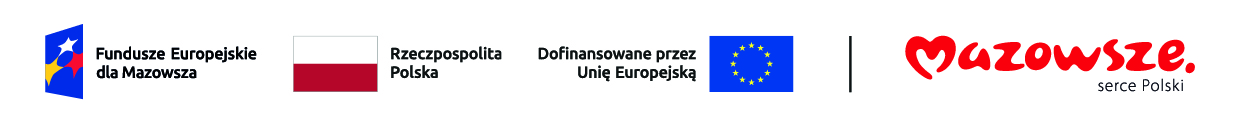 Warszawa, ... stycznia 2024 r.Formularz szacunkowej wyceny zamówienia:Wynajem powierzchni na potrzeby organizacji 14. Forum Rozwoju MazowszaI. Nazwa podmiotu dokonującego wyceny: …………………………..…………………………..…………………………..II. Szacunkowa wartość wynajmu obiektu spełniającego niezbędne kryteria i warunki do organizacji 14. Forum Rozwoju Mazowsza wynosi:……………. zł netto / …………. zł bruttoIII. Podana cena dotyczy wynajmu obiektu w terminie/ach*:* Prosimy o uzupełnienie terminów z uwzględnieniem preferowanych dni tygodnia:- poniedziałek i wtorek (montaż i event) / wtorek i środa (montaż i event) / środa i czwartek (montaż i event)(doba montażowa + doba eventu)1.	……………………….2.	……………………….3. 	……………………….